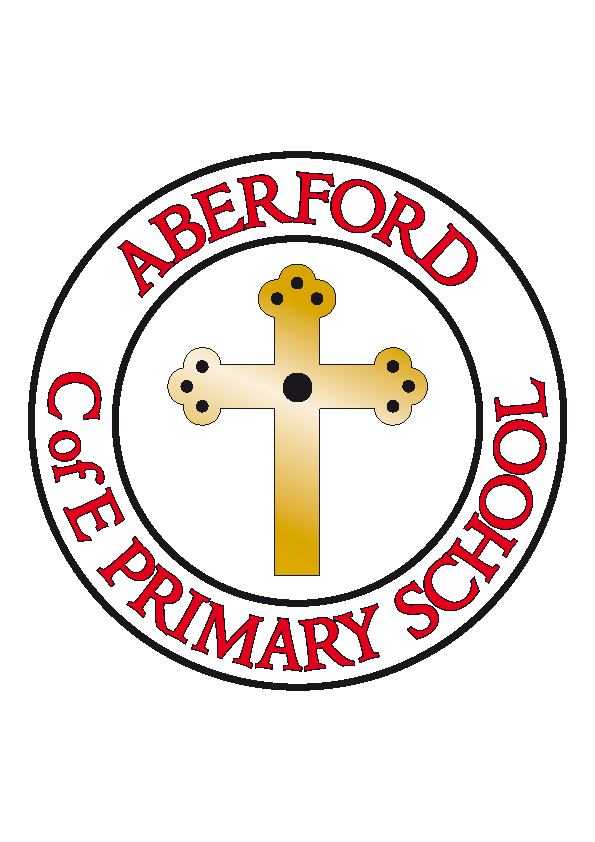 Aberford Church of England Primary SchoolSchool Lane, Aberford, Leeds, LS25 3BUTel: 0113 281 3302   Website: www.aberfordprimaryschool.co.uk Headteacher – Philippa BouldingTHE WEEK AHEAD:          Diary for the week beginning 26th June 2017House Points (collected and reported by Jasmine, Evie S & Maddie J)This week’s winners are Hazelwood with 108 house points  Aberford AchievementsCongratulations to the whole school for a successful and enjoyable sports dayMax for fantastic singingTilly & Liam for working hard with their fractionsA Gold award for 150 house points was awarded to: DavidSuper Gold awards for 200 house points were awarded to: Harrison SJ & Harry A Platinum award for 350 house points was awarded to: Chloe DA Double Platinum award for 350 house points was awarded to: Isobel P.T.A. NewsSummer gala donationsWe're still collecting for the Tombola stall and 'Find the bottle'; all donations will be greatly received.We are also asking for donations for the cake stall, please either bring them into school next Friday (30th June) or to the Gala on the day itself (Saturday 1st July).Many thanksYour P.T.A. MONDAYGuitar Lessons with Roundhay Music (starting from 8.50am)Football ClubTUESDAYKS1 Dance with Castleford TigersWEDNESDAYBrass Lessons with York MusicTHURSDAYTag Rugby with Castleford TigersFRIDAYTuck ShopWoodwind lessons with York Music